Semaine du 3 décembre 2017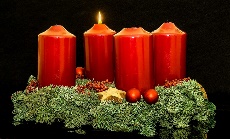 Avent 2017Noël, chaque année, nous invite à redevenir des êtres en attente de l'Éternel.La liturgie nous propose d'attendre en contemplant Marie, en imitant Marie. Jamais personne n'a su mieux qu'elle attendre le Fils de Dieu. Des générations de chrétiens et de chrétiennes avant nous l'ont vue comme la première demeure de Dieu parmi les humains. Ce que Dieu a demandé à Marie, il nous le demande aussi: devenir Sa demeure parmi les hommes et les femmes de notre temps, rendre visibles et actuels pour nos frères et sœur humains les signes de Sa présence en notre temps.Cultiver notre désirToute fête liturgique est à la fois mémoire d'un événement passé et renouvellement du don de Dieu; en plus d'être un rappel, Noël doit rendre possible l'avènement d'une présence en nous. Dieu se cherche un berceau dans notre désir. Autant il a fallu le cœur de Marie pour qu'un nouveau-né inscrive dans notre histoire la nouveauté de l'histoire du salut, autant il faut aujourd'hui nos cœurs pour que tout continue. La grotte de Bethléem, où Dieu veut naître aujourd'hui, c'est le cœur de toute personne. «À quoi sert-il que le Christ soit né à Bethléem s'il ne naît pas au-dedans de nous-mêmes... afin que chacun devienne le sanctuaire du Dieu vivant». (Zundel)Chacun de nous est appelé à participer à cette maternité qui prolonge celle de la Vierge. Nous pouvons concevoir dans notre cœur le Verbe de Dieu, le Fils unique, dans la disponibilité de notre esprit, et l'enfanter en nous et dans les autres. Dieu veut naître de nous, de notre liberté et de notre pauvreté, comme nous ne pouvons naître que par Lui, avec Lui et en Lui.Cette naissance de Dieu en nous nous rend «participants de la nature divine» du Christ, comme l'ont développé les mystiques dominicains Eckhart et Tauler:« À celui qui demanderait: pourquoi prions-nous, pourquoi jeûnons-nous, pourquoi accomplissons-nous toutes ces œuvres, pourquoi sommes-nous baptisés, pourquoi Dieu s'est fait homme? Je dirais, pour que Dieu naisse dans l'âme et que l'âme naisse en Dieu. C'est pour cela que l'Écriture a été écrite, c'est pour cela que Dieu a créé le monde, afin que Dieu naisse en l'âme et que l'âme naisse en Dieu (saint Anselme).Absence de DieuNous nous plaignons de l'absence de Dieu. Il serait plus exact de dire que nous nous absentons de Dieu. Enseigne-moi, Seigneur, à te chercher. «En mon désir puissé-je te chercher, et dans ma recherche te désirer; dans mon amour, puissé-je te trouver et, en te trouvant, t'aimer » (saint Augustin). Allons-nous faire semblant de fêter la naissance d'un Sauveur, faire semblant d'accueillir Dieu et garder notre cœur fermé à toute naissance en nous de Celui qui viendrait combler et remplir la soif d'absolu qui nous habite? Ouvrons toute grande la partie de notre être qui attend l'Infini.Nos attitudesDevant le Seigneur, on rencontre habituellement trois attitudes: Il y a ceux qui disent: «Ne viens pas Seigneur, je n'ai pas soif d'infini, je sais que j'ai besoin d'être sauvé de ma vie, je sais que j'ai besoin d'être renouvelé intérieurement, je sais que tu voudrais naître en moi, mais ne viens pas car je devrai tout changer; je devrai rompre avec mes malhonnêtetés, je devrai réagir devant le matérialisme qui me ronge, je devrai me réconcilier avec mon époux, avec mon épouse. Non, Seigneur, ne viens pas, tu demandes beaucoup de choses et je ne veux pas changer».Deuxièmement il y a ceux qui disent: «Viens Seigneur, mais plus tard, lorsque je serai vieux, lorsque j'aurai le temps de réfléchir, lorsque j'aurai le loisir de prier. Pour le moment, je suis bien dans mes petits plaisirs, mes petites réussites. Viens Seigneur, mais viens plus tard... lorsque je serai vieux».Enfin, il y a aussi ceux qui disent comme Élisabeth, comme Marie: «Viens, Seigneur, viens! Ça changera tout. Ça bouleversera ma vie. Si je te prends au sérieux, je devrai fatalement réorienter ma vie à cause de l'Évangile. Mais viens, Seigneur, je t'attends, même si ça doit me transformer».Avec quelle attitude je fêterai Noël cette année?Activités dans la paroisse 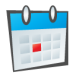 L’horaire actuel du secrétariat : lundi au vendredi, de 9h00 à midi.C’est aujourd’hui dimanche 3 décembre la Guignolée des paroisses et du SAC pour amasser de l’argent et des denrées non périssables pour les plus démunis de notre région. De 13h à 16h. Rendez-vous au Centre Sportif pour 12h30. Portez votre tuque pour vous identifier! Merci!Élection de deux marguilliersDimanche 17 décembre à la sacristie après la messe de 9h30.Jules Claeys termine un terme de 1 an pour compléter celui de Guy Messier alors nommé président d’assemblée et Richard Laplante termine un terme de 3 ans. MERCI d’être présent.Dimanche 17 décembre : Célébration du pardon à 14h00.   Célébrations des fêtes à la paroisse Saint-Timothée   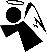 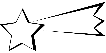 Boîte d’enveloppes pour la quête du dimancheVotre boîte est maintenant disponible. Vos dons permettent à la paroisse de subvenir à ses besoins et cela vous permet aussi d’obtenir un reçu de charité aux fins d’impôts.Activités dans le diocèse Lundi 4 décembre : Heure de prière et d’adoration de 19h à 20h pour les prêtres, diacres et futures vocations avec le mouvement des Marguerites chez les Clarisses (55 rue Sainte-Claire, Salaberry-de-Valleyfield).Mercredi 7 décembre : Guignolée des médias.Campagne annuelle du ruban blanc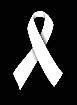 Le 6 décembre, portez le ruban blanc pour signifier votre opposition contre toutes les formes de violence auprès des femmes.  C’est une initiative du Centre d’aide et d’hébergement pour femmes victimes de violence conjugale et leurs enfants L’Accueil pour Elle qui œuvre dans notre région. Tél. : 450-371-4618. L’Église condamne fermement toute forme de violence, particulièrement celle envers les femmes et les enfants. 25 et 26 novembre CGA : 9 102$		Cumulatif CGA : 	62 702 $	Merci!Quêtes :  647,65 $		Prions :  12,50 $		Lampions :  95,70 $À vos prières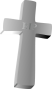 M. André Paré, 75 ans, décédé le 17 novembre 2017.Mme Micheline Marino, 77 ans, décédée le 20 novembre 2017.Sincères condoléances aux familles éprouvées.Bienvenue dans notre communauté  par le baptême!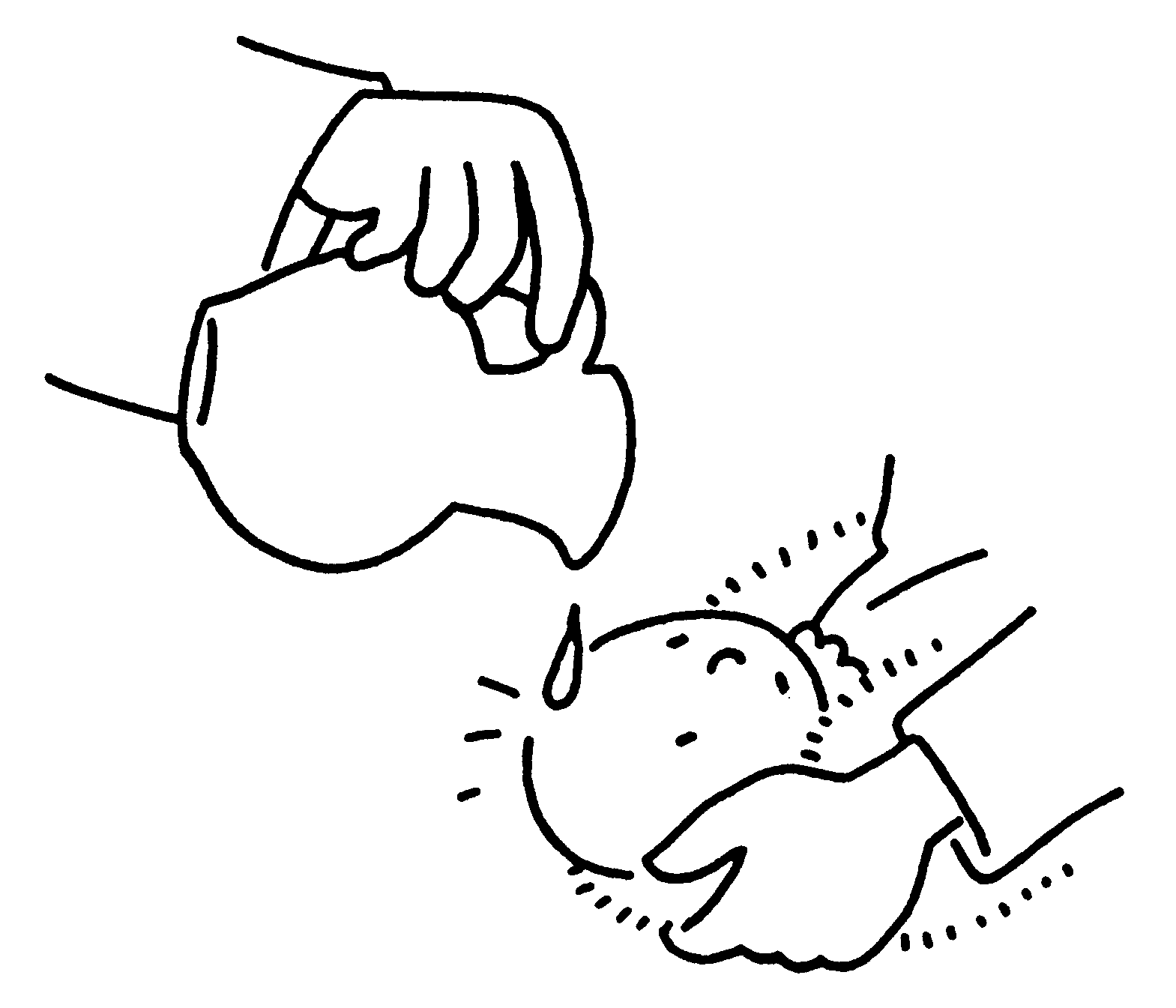 Dieu vous dit : « Vous avez du prix à mes yeux et je vous aime d’un amour d’éternité».  Félicitations!Lou Dignard, 	fille de Laurence Derepentigny et de Michaël Dignard.Gabriel Raymond, fils de Marie-Pier Bourdeau et Stéphane Raymond.Éliana Plante, fille de Marie-Claude Théorêt et Olivier Plante.Michaël Blasco, fils de Kamelee Howson Charland et David Blasco.Intention de prière du pape François – Décembre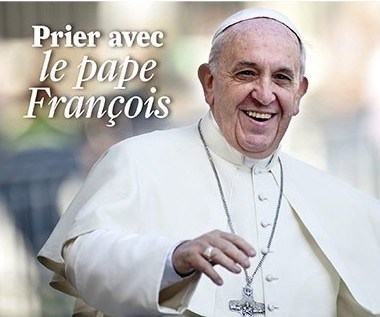 Pour les personnes âgées afin que, grâce au soutien de leurs familles et des institutions, elles collaborent par leur sagesse et par leur expérience à l’éducation des nouvelles générations.Samedi 23 décembreDimanche 24 décembreNoël Dim. 24 déc. au soirNoël Lundi 25 déc.19h159h3016h (familiale), 20h, minuit (traditionnelle)11h00Samedi 30 décembreDimanche 31 décembreJour de l’anDim. 31 déc.au soirJour de l’anLundi 1er janvier19h159h30 et 11h0019h1511h00Samedi 2 décembre 2017Samedi 2 décembre 2017Samedi 2 décembre 2017Samedi 2 décembre 201719 h 15Victoria Primeau LétourneuxParents et amisParents et amisColette Perreault Duguay La famille DuguayLa famille DuguayDimanche 3 décembre 2017 – 1er dimanche de l’AventDimanche 3 décembre 2017 – 1er dimanche de l’AventDimanche 3 décembre 2017 – 1er dimanche de l’AventDimanche 3 décembre 2017 – 1er dimanche de l’Avent9 h 30Mme Gérardus MooijekindFamille Élisabeth MooijekindFamille Élisabeth MooijekindPatricia Loney LacelleParents et amisParents et amis11 h 00Roger RenaudFamille RenaudFamille RenaudRéal VerreaultFamille VerreaultFamille VerreaultClaude Julien, 5e ann.Son épouse et ses enfantsSon épouse et ses enfantsBenoit BoyerMadeleine, Caroline, BertheMadeleine, Caroline, BertheClaude MajorEdel, Francine et HenriEdel, Francine et HenriParents défunts Des familles MooijekindDes familles MooijekindMercredi 6 décembre 2017 à la Maison des aînésMercredi 6 décembre 2017 à la Maison des aînésMercredi 6 décembre 2017 à la Maison des aînésMercredi 6 décembre 2017 à la Maison des aînés14 h 00Madeleine Léger Madeleine Léger Parents et amisVendredi 8 décembre – Immaculée Conception de MarieVendredi 8 décembre – Immaculée Conception de MarieVendredi 8 décembre – Immaculée Conception de MarieVendredi 8 décembre – Immaculée Conception de Marie9 h 00 Récitation du chapeletRécitation du chapeletRécitation du chapelet9 h 30Yves BeaudinYves BeaudinParents et amisGinette Yelle PaquetteGinette Yelle PaquetteParents et amisSamedi 9 décembre 2017Samedi 9 décembre 2017Samedi 9 décembre 2017Samedi 9 décembre 201719 h 15André PicardSa fille JacquelineSa fille JacquelineRégina ChatelParents et amisParents et amisDimanche 10 décembre 2017 – 2e dimanche de l’AventDimanche 10 décembre 2017 – 2e dimanche de l’AventDimanche 10 décembre 2017 – 2e dimanche de l’AventDimanche 10 décembre 2017 – 2e dimanche de l’Avent9 h 30Réal Monette, 33e ann.Thérèse Monette et familleThérèse Monette et familleMarc-André HébertFrançois MathieuFrançois MathieuRaymond BilodeauM. et Mme Robert LupienM. et Mme Robert LupienJean-Guy Valois Nicole et AlainNicole et AlainOmer Charette Nicole Doucet et Alain SauvéNicole Doucet et Alain Sauvé11 h 00Benoit BoyerMadeleine et CarolineMadeleine et CarolineMarielle Tardif Charrette, 12e ann.Jacinthe et MartinJacinthe et MartinGermain Sauvé Son fils DenisSon fils Denis